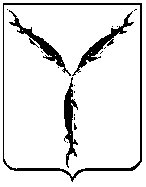 САРАТОВСКАЯ   ГОРОДСКАЯ   ДУМА РЕШЕНИЕ29.11.2018 № 43-311г. СаратовО досрочном прекращении полномочий депутата Саратовской городской Думы     пятого созыва Исаева Александра АнатольевичаВ соответствии со статьей 27 Устава муниципального образования «Город Саратов», на основании личного заявления Саратовская городская Дума РЕШИЛА:Досрочно прекратить полномочия депутата Саратовской городской Думы пятого созыва Исаева Александра Анатольевича, избранного по единому избирательному округу муниципального образования «Город Саратов», в связи                   с отставкой по собственному желанию 20 ноября 2018 года.Настоящее решение вступает в силу со дня его официального опубликования.Председатель Саратовской городской Думы                                                                 В.В. Малетин